SCUSD ELEMENTARY SPORTS BASKETBALL LEAGUE PLAYER ROTATION SHEET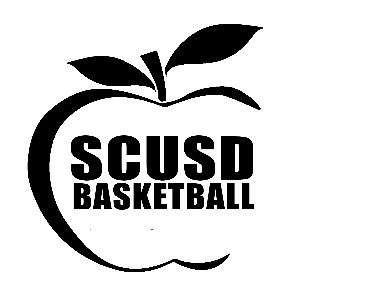 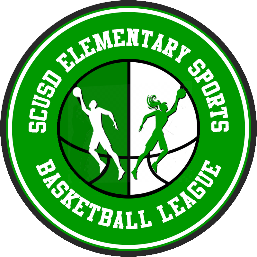 DATE:  	Team Name:  	Head Coach 	Assigned #Player NameJersey #5:0010:0015:0020:00Half Time5:0010:0015:0020:001X2X3X4X5X6789101112131415